Name: ___________________________________________		April 9, 2014	Period: _________DIRECTIONS: Complete the Venn diagram using your notes and our discussion from today.RESPONSES TO THE GREAT DEPRESSION: HOOVER VS. FDR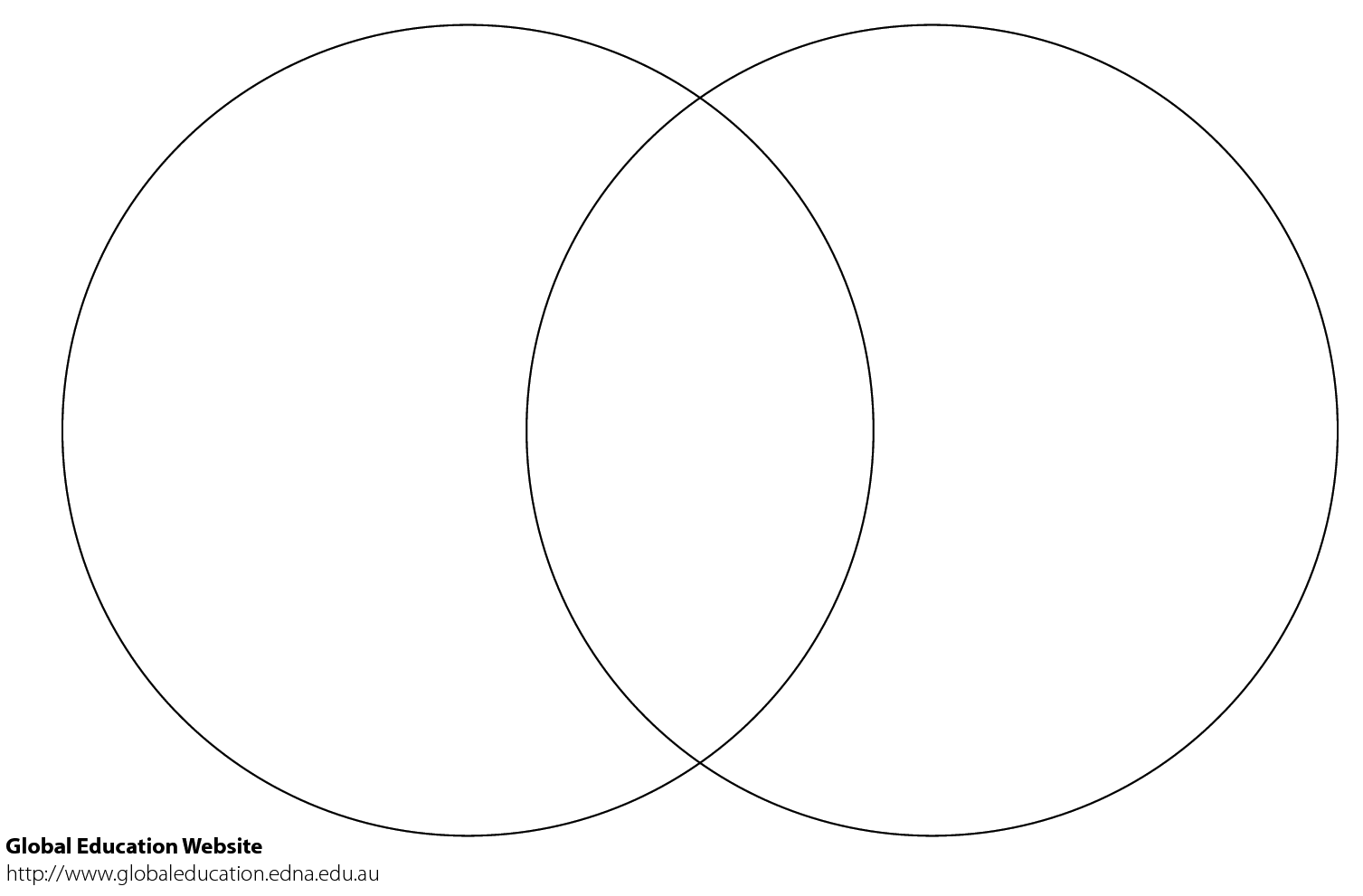 